Об утверждении Положения о порядке организации и осуществления муниципального жилищного контроля на территории Комсомольского района Чувашской РеспубликиВ соответствии с Жилищным кодексом Российской Федерации, Федеральным законом от 26.12.2008 N 294-ФЗ «О защите прав юридических лиц и индивидуальных предпринимателей при осуществлении государственного контроля (надзора) и муниципального контроля»,  администрация Комсомольского района п о с т а н о в л я е т :Утвердить Положение о порядке организации и осуществления муниципального жилищного контроля на территории Комсомольского района согласно приложению.Контроль за  выполнением настоящего  постановления  возложить на зам. главы администрации района - начальника ОКС и ЖКХ  Краснова А.В.Глава администрации Комсомольского района                                                                 А.Н. Осипов Приложение к постановлению администрации Комсомольского района 	от  26.06.2018 г. №322 Положение о порядке организации и осуществления муниципального жилищного контроля на территории Комсомольского района Чувашской Республики1. Общие положения1.1. Настоящее Положение о порядке организации и осуществления муниципального жилищного контроля (далее - Положение) разработано в соответствии с Федеральным законом от 6 октября 2003 года N 131-ФЗ "Об общих принципах организации местного самоуправления в Российской Федерации", Федеральным законом от 26 декабря 2008 года N 294-ФЗ "О защите прав юридических лиц и индивидуальных предпринимателей при осуществлении государственного контроля (надзора) и муниципального контроля" (далее - Федеральный закон N 294-ФЗ), Жилищным кодексом Российской Федерации, иными нормативными правовыми актами Российской Федерации, и устанавливает порядок осуществления муниципального жилищного контроля на территории Комсомольского района органом муниципального жилищного контроля.1.2. Положение определяет цели, задачи и принципы осуществления муниципального жилищного контроля, полномочия должностных лиц органа муниципального жилищного контроля, устанавливает их права, обязанности и ответственность при осуществлении муниципального жилищного контроля, порядок проведения проверок и оформления результатов проверок, порядок передачи материалов проверок, связанных с нарушениями обязательных требований.1.3. В рамках муниципального жилищного контроля в соответствии с настоящим Положением орган муниципального контроля осуществляет деятельность по организации и проведению на территории Комсомольского района проверок соблюдения юридическими лицами, индивидуальными предпринимателями, гражданами обязательных требований, установленных в отношении муниципального жилищного фонда Комсомольского района федеральными законами и законами Чувашской Республики в области жилищных отношений, а также муниципальными правовыми актами (далее - обязательные требования).1.4. Органом, уполномоченным на осуществление муниципального жилищного контроля на территории Комсомольского района, является отдел капитального строительства и жилищно-коммунального хозяйства администрации Комсомольского района (далее - орган муниципального жилищного контроля Комсомольского района).1.5. При организации и осуществлении муниципального жилищного контроля орган муниципального жилищного контроля Комсомольского района взаимодействует с органом регионального государственного жилищного надзора, в порядке, установленном законом Чувашской Республики.2. Цели и задачи муниципального жилищного контроля2.1. Основными целями муниципального жилищного контроля являются выявление и пресечение нарушений обязательных требований, установленных в отношении муниципального жилищного фонда федеральными законами и законами субъектов Российской Федерации в области жилищных отношений, а также муниципальными правовыми актами.2.2. Основными задачами муниципального жилищного контроля являются проверка соблюдения юридическими лицами, индивидуальными предпринимателями и гражданами обязательных требований, установленных в отношении муниципального жилищного фонда федеральными законами и законами Чувашской Республики в области жилищных отношений, а также муниципальными правовыми актами.3. Принципы осуществления муниципального жилищного контроля3.1. Основными принципами осуществления муниципального жилищного контроля являются:1) презумпция добросовестности юридических лиц, индивидуальных предпринимателей;2) соблюдение прав и законных интересов физических и юридических лиц при осуществлении муниципального жилищного контроля;3) возможность обжалования действий (бездействия) лиц, уполномоченных на осуществление муниципального жилищного контроля, нарушающих, ограничивающих права и свободы граждан, юридических лиц;4) открытость и доступность для юридических лиц, индивидуальных предпринимателей, граждан нормативных правовых актов Российской Федерации, муниципальных правовых актов, соблюдение которых проверяется при осуществлении муниципального жилищного контроля, а также информации об организации и осуществлении муниципального жилищного контроля, о правах и об обязанностях органа муниципального жилищного контроля Комсомольского района, их должностных лиц, за исключением информации, свободное распространение которой запрещено или ограничено в соответствии с законодательством Российской Федерации;5) проведение проверок в соответствии с полномочиями органа муниципального жилищного контроля Комсомольского района, их должностных лиц;6) недопустимость проводимых в отношении одного юридического лица или одного индивидуального предпринимателя несколькими органами, уполномоченными на осуществление жилищного контроля (надзора), проверок исполнения одних и тех же обязательных требований и требований, установленных муниципальными правовыми актами;7) ответственность органа муниципального жилищного контроля Комсомольского района, его должностных лиц за нарушение законодательства Российской Федерации при осуществлении муниципального жилищного контроля;8) недопустимость взимания органом муниципального жилищного контроля Комсомольского района с юридических лиц, индивидуальных предпринимателей платы за проведение мероприятий по жилищному контролю;9) финансирование за счет средств бюджета Комсомольского района проводимых органом муниципального жилищного контроля Комсомольского района проверок, в том числе мероприятий по жилищному контролю.4. Лица, осуществляющие муниципальный жилищный контроль4.1. Муниципальный жилищный контроль осуществляют должностные лица органа муниципального жилищного контроля Комсомольского района, которые являются муниципальными жилищными инспекторами.4.2. В своей деятельности муниципальные жилищные инспекторы руководствуются Конституцией Российской Федерации, нормативными правовыми актами Российской Федерации и Чувашской Республики, настоящим Положением и иными нормативными правовыми актами муниципального образования, регулирующими жилищные правоотношения.4.3. Муниципальные жилищные инспекторы осуществляют свою деятельность во взаимодействии с должностными лицами органа регионального государственного жилищного надзора Чувашской Республики.5. Права муниципальных жилищных инспекторов5.1. Муниципальные жилищные инспекторы в порядке, установленном законодательством Российской Федерации, имеют право:1) запрашивать и получать на основании мотивированных письменных запросов от органов государственной власти, органов местного самоуправления, юридических лиц, индивидуальных предпринимателей и граждан информацию и документы, необходимые для проверки соблюдения обязательных требований;2) беспрепятственно по предъявлении служебного удостоверения и копии приказа (распоряжения) руководителя (заместителя руководителя) соответственно органа государственного жилищного надзора, органа муниципального жилищного контроля о назначении проверки посещать территорию и расположенные на ней многоквартирные дома, наемные дома социального использования, помещения общего пользования в многоквартирных домах; с согласия собственников помещений в многоквартирном доме посещать жилые помещения и проводить их обследования; проводить исследования, испытания, расследования, экспертизы и другие мероприятия по контролю; проверять соблюдение наймодателями жилых помещений в наемных домах социального использования обязательных требований к наймодателям и нанимателям жилых помещений в таких домах, к заключению и исполнению договоров найма жилых помещений жилищного фонда социального использования и договоров найма жилых помещений, соблюдений лицами, предусмотренными в соответствии с частью 2 статьи 91.18 Жилищного кодекса Российской Федерации, требований к представлению документов, подтверждающих сведения, необходимые для учета в муниципальном реестре наемных домов социального использования; проверять соответствие устава товарищества собственников жилья, жилищного, жилищно-строительного или иного специализированного потребительского кооператива, внесенных в устав такого товарищества или такого кооператива изменений требованиям законодательства Российской Федерации; по заявлениям собственников помещений в многоквартирном доме проверять правомерность принятия общим собранием собственников помещений в многоквартирном доме решения о создании товарищества собственников жилья, правомерность избрания общим собранием членов товарищества собственников жилья, жилищного, жилищно-строительного или иного специализированного потребительского кооператива правления товарищества собственников жилья, жилищного, жилищно-строительного или иного специализированного потребительского кооператива, правомерность избрания общим собранием членов товарищества собственников жилья или правлением товарищества собственников жилья председателя правления такого товарищества, правомерность избрания правлением жилищного, жилищно-строительного или иного специализированного потребительского кооператива председателя правления такого кооператива, правомерность принятия общим собранием собственников помещений в многоквартирном доме решения о выборе управляющей организации в целях заключения с ней договора управления многоквартирным домом в соответствии со статьей 162 Жилищного кодекса Российской Федерации, правомерность утверждения условий этого договора и его заключения, правомерность заключения с управляющей организацией договора оказания услуг и (или) выполнения работ по содержанию и ремонту общего имущества в многоквартирном доме, правомерность заключения с указанными в Жилищного кодекса лицами договоров оказания услуг по содержанию и (или) выполнению работ по ремонту общего имущества в многоквартирном доме, правомерность утверждения условий данных договоров;3) выдавать предписания о прекращении нарушений обязательных требований, об устранении выявленных нарушений, о проведении мероприятий по обеспечению соблюдения обязательных требований, в том числе об устранении в шестимесячный срок со дня направления такого предписания несоответствия устава товарищества собственников жилья, жилищного, жилищно-строительного или иного специализированного потребительского кооператива, внесенных в устав изменений обязательным требованиям;4) направлять в уполномоченные органы материалы, связанные с нарушениями обязательных требований, для решения вопросов о возбуждении административных и уголовных дел по признакам преступлений;5) Орган муниципального жилищного контроля вправе обратиться в суд с заявлениями:- о признании недействительным решения, принятого общим собранием собственников помещений в многоквартирном доме либо общим собранием членов товарищества собственников жилья, жилищного, жилищно-строительного или иного специализированного потребительского кооператива с нарушением требований Жилищного кодекса Российской Федерации;- о ликвидации товарищества собственников жилья, жилищного, жилищно-строительного или иного специализированного потребительского кооператива в случае неисполнения в установленный срок предписания об устранении несоответствия устава такого товарищества или такого кооператива, внесенных в устав такого товарищества или такого кооператива изменений требованиям Жилищного кодекса Российской Федерации либо в случае выявления нарушений порядка создания такого товарищества или такого кооператива, если эти нарушения носят неустранимый характер;- о признании договора управления многоквартирным домом, договора оказания услуг и (или) выполнения работ по содержанию и ремонту общего имущества в многоквартирном доме либо договора оказания услуг по содержанию и (или) выполнению работ по ремонту общего имущества в многоквартирном доме недействительными в случае неисполнения в установленный срок предписания об устранении нарушений требований Жилищного кодекса Российской Федерации о выборе управляющей организации, об утверждении условий договора управления многоквартирным домом и о его заключении, о заключении договора оказания услуг и (или) выполнения работ по содержанию и ремонту общего имущества в многоквартирном доме либо договора оказания услуг по содержанию и (или) выполнению работ по ремонту общего имущества в многоквартирном доме, об утверждении условий указанных договоров;- в защиту прав и законных интересов собственников, нанимателей и других пользователей жилых помещений по их обращению или в защиту прав, свобод и законных интересов неопределенного круга лиц в случае выявления нарушения обязательных требований;- о признании договора найма жилого помещения жилищного фонда социального использования недействительным в случае неисполнения в установленный срок предписания об устранении несоответствия данного договора обязательным требованиям, установленным Жилищным кодексом Российской Федерации.6. Обязанности муниципальных жилищных инспекторов6.1. Муниципальные жилищные инспекторы при проведении проверки обязаны:1) своевременно и в полной мере исполнять предоставленные в соответствии с законодательством Российской Федерации полномочия по предупреждению, выявлению и пресечению нарушений обязательных требований и требований, установленных муниципальными правовыми актами муниципального образования;2) соблюдать законодательство Российской Федерации, права и законные интересы юридического лица, индивидуального предпринимателя, проверка которых проводится;3) проводить проверку на основании распоряжения руководителя органа муниципального жилищного контроля Комсомольского района, заместителя руководителя о ее проведении в соответствии с ее назначением;4) проводить проверку только во время исполнения служебных обязанностей, выездную проверку только при предъявлении служебных удостоверений, копии распоряжения руководителя органа муниципального жилищного контроля Комсомольского района, заместителя руководителя и в необходимых случаях копии документа о согласовании проведения проверки;5) не препятствовать руководителю, иному должностному лицу или уполномоченному представителю юридического лица, индивидуальному предпринимателю, его уполномоченному представителю присутствовать при проведении проверки и давать разъяснения по вопросам, относящимся к предмету проверки;6) предоставлять руководителю, иному должностному лицу или уполномоченному представителю юридического лица, индивидуальному предпринимателю, его уполномоченному представителю, присутствующим при проведении проверки, информацию и документы, относящиеся к предмету проверки;7) знакомить руководителя, иного должностного лица или уполномоченного представителя юридического лица, индивидуального предпринимателя, его уполномоченного представителя с результатами проверки;8) учитывать при определении мер, принимаемых по фактам выявленных нарушений, соответствие указанных мер тяжести нарушений, их потенциальной опасности для жизни, здоровья людей, для животных, растений, окружающей среды, объектов культурного наследия (памятников истории и культуры) народов Российской Федерации, безопасности государства, для возникновения чрезвычайных ситуаций природного и техногенного характера, а также не допускать необоснованное ограничение прав и законных интересов граждан, в том числе индивидуальных предпринимателей, юридических лиц;9) доказывать обоснованность своих действий при их обжаловании юридическими лицами, индивидуальными предпринимателями в порядке, установленном законодательством Российской Федерации;10) соблюдать сроки проведения проверки, установленные действующим законодательством Российской Федерации;11) не требовать от юридического лица, индивидуального предпринимателя документы и иные сведения, представление которых не предусмотрено действующим законодательством Российской Федерации;12) перед началом проведения выездной проверки по просьбе руководителя, иного должностного лица или уполномоченного представителя юридического лица, индивидуального предпринимателя, его уполномоченного представителя ознакомить их с положениями административного регламента, в соответствии с которым проводится проверка;13) осуществлять запись о проведенной проверке в журнале учета проверок.7. Организация и проведение мероприятий муниципального жилищного контроля7.1. Муниципальный жилищный контроль осуществляется путем проведения плановых и внеплановых проверок.7.2. При проведении плановых и внеплановых проверок определяется соблюдение проверяемыми лицами обязательных требований:1) к использованию и сохранности жилищного фонда и придомовых территорий;2) надлежащему техническому содержанию жилищного фонда и его инженерного оборудования, своевременному выполнению работ по его содержанию и ремонту;3) надлежащему санитарному содержанию жилищного фонда;4) к созданию и деятельности юридических лиц, индивидуальных предпринимателей, осуществляющих управление многоквартирными домами, оказывающих услуги и (или) выполняющих работы по содержанию и ремонту общего имущества в многоквартирных домах, предоставлению коммунальных услуг собственникам и пользователям помещений в многоквартирных домах и жилых домах, требований энергетической эффективности и оснащенности помещений многоквартирных домов и жилых домов приборами учета используемых энергетических ресурсов.7.3. Виды проверок, проводимых в рамках осуществления муниципального жилищного надзора:1) плановая - осуществляется по основаниям и в порядке, установленным частью 4.1 статьи 20 Жилищного кодекса Российской Федерации, статьей 9 Федерального закона N 294-ФЗ;2) внеплановая - осуществляется по основаниям и в порядке, установленным частью 4.2 статьи 20 Жилищного кодекса Российской Федерации, статьей 10 Федерального закона N 294-ФЗ.Орган муниципального контроля на основании обращения собственников помещений в многоквартирном доме, председателя совета многоквартирного дома, органов управления товарищества собственников жилья, либо органов управления товарищества собственников жилья, либо органов управления жилищного кооператива, либо органов управления иного специализированного потребительского кооператива, указанных в части 8 статьи 20 Жилищного кодекса Российской Федерации общественных объединений, иных некоммерческих организаций, о невыполнении управляющей организацией обязательств, предусмотренных частью 2 статьи 162 Жилищного кодекса Российской Федерации, в пятидневный срок проводит внеплановую проверку деятельности управляющей организации. В случае если по результатам указанной проверки выявлено невыполнение управляющей организацией условий договора управления многоквартирным домом, орган местного самоуправления не позднее чем через пятнадцать дней со дня соответствующего обращения созывает собрание собственников помещений в данном доме для решения вопросов о расторжении договора с такой управляющей организацией и о выборе новой управляющей организации или об изменении способа управления данным домом.Плановая и внеплановая проверки проводятся в форме документарной проверки и (или) выездной проверки в порядке, установленном соответственно статьями 11 и 12 Федерального закона N 294-ФЗ.7.4. Обращения и заявления, не позволяющие установить лицо, обратившееся в орган муниципального жилищного контроля, а также обращения и заявления, не содержащие сведений о фактах, указанных в части 4.2 статьи 20 Жилищного кодекса Российской Федерации, части 2 статьи 10 Федерального закона N 294-ФЗ, не могут служить основанием для проведения внеплановой проверки.8. Порядок оформления результатов мероприятий по контролю8.1. По результатам проверки должностными лицами органа муниципального жилищного контроля Комсомольского района, проводящими проверку, составляется акт в соответствии со статьей 16 Федерального закона N 294-ФЗ.8.2. К акту проверки прилагаются протоколы или заключения проведенных исследований, испытаний и экспертиз, в случае если такие исследования, испытания, экспертизы проводились, объяснения работников юридического лица, работников индивидуального предпринимателя, на которых возлагается ответственность за нарушение обязательных требований или требований, установленных муниципальными правовыми актами, предписания об устранении выявленных нарушений и иные связанные с результатами проверки документы или их копии.8.3. Акт проверки оформляется непосредственно после ее завершения в двух экземплярах, один из которых с копиями приложений вручается руководителю, иному должностному лицу или уполномоченному представителю юридического лица, индивидуальному предпринимателю, его уполномоченному представителю под расписку об ознакомлении либо об отказе в ознакомлении с актом проверки. В случае отсутствия руководителя, иного должностного лица или уполномоченного представителя юридического лица, индивидуального предпринимателя, его уполномоченного представителя, а также в случае отказа проверяемого лица дать расписку об ознакомлении либо об отказе в ознакомлении с актом проверки акт направляется заказным почтовым отправлением с уведомлением о вручении, которое приобщается к экземпляру акта проверки, хранящемуся в деле органа муниципального жилищного контроля Комсомольского района.8.4. В случае если для проведения внеплановой выездной проверки требуется согласование ее проведения с прокуратурой муниципального образования, копия акта проверки направляется в прокуратуру муниципального образования в течение пяти рабочих дней со дня составления акта проверки.8.5. При выявлении органом муниципального жилищного контроля по результатам проведения проверки фактов нарушения юридическим лицом, индивидуальным предпринимателем или гражданином обязательных требований, установленных статьей 20 Жилищного кодекса Российской Федерации, в случае если рассмотрение вопроса о привлечении указанных лиц к предусмотренной законодательством Российской Федерации ответственности за указанные нарушения или принятие иных мер, предусмотренных законодательством Российской Федерации, не относится к его компетенции, орган муниципального жилищного контроля Комсомольского района направляет материалы проверки в орган регионального государственного жилищного надзора в течение трех рабочих дней со дня составления акта проверки.8.6. В случае если указанные нарушения содержат признаки уголовных преступлений, должностные лица органа муниципального жилищного контроля направляют в уполномоченные органы материалы, связанные с нарушениями обязательных требований, для решения вопросов о возбуждении уголовных дел по признакам преступлений.8.7. Юридические лица, индивидуальные предприниматели вправе вести журнал учета проверок по типовой форме, установленной федеральным органом исполнительной власти, уполномоченным Правительством Российской Федерации.8.8. В журнале учета проверок должностными лицами органа муниципального жилищного контроля Комсомольского района осуществляется запись о проведенной проверке, содержащая сведения о наименовании органа муниципального жилищного контроля муниципального образования, датах начала и окончания проведения проверки, времени ее проведения, правовых основаниях, целях, задачах и предмете проверки, выявленных нарушениях и выданных предписаниях, а также указываются фамилии, имена, отчества и должности должностного лица или должностных лиц, проводящих проверку, его или их подписи.8.9. При отсутствии журнала учета проверок в акте проверки делается соответствующая запись.9. Ограничения при проведении мероприятий по муниципальному жилищному контролю9.1. При проведении проверки муниципальные жилищные инспекторы не вправе:1) проверять выполнение обязательных требований и требований, установленных муниципальными правовыми актами, если такие требования не относятся к полномочиям органа муниципального жилищного контроля Комсомольского района, от имени которого действуют муниципальные жилищные инспекторы:1.1) проверять выполнение требований, установленных нормативными правовыми актами органов исполнительной власти СССР и РСФСР и не соответствующих законодательству Российской Федерации;1.2) проверять выполнение обязательных требований и требований, установленных муниципальными правовыми актами, не опубликованными в установленном законодательством Российской Федерации порядке;2) осуществлять плановую или внеплановую выездную проверку в случае отсутствия при ее проведении руководителя, иного должностного лица или уполномоченного представителя юридического лица, индивидуального предпринимателя, его уполномоченного представителя, за исключением случая проведения такой проверки по основанию, предусмотренному действующим законодательством РФ;3) требовать представления документов, информации, если они не являются объектами проверки или не относятся к предмету проверки, а также изымать оригиналы таких документов;4) распространять информацию, полученную в результате проведения проверки и составляющую государственную, коммерческую, служебную, иную охраняемую законом тайну, за исключением случаев, предусмотренных законодательством Российской Федерации;5) превышать установленные сроки проведения проверки;6) осуществлять выдачу юридическим лицам, индивидуальным предпринимателям предписаний или предложений о проведении за их счет мероприятий по контролю.10. Права и обязанности проверяемых лиц при проведении мероприятий по контролю10.1. Физические лица, должностные лица юридического лица или их представители при проведении мероприятий по контролю имеют право:1) непосредственно присутствовать при проведении проверки, давать объяснения по вопросам, относящимся к предмету проверки;2) получать от органа государственного контроля (надзора), органа муниципального контроля, их должностных лиц информацию, которая относится к предмету проверки и предоставление которой предусмотрено настоящим Федеральным законом;3) знакомиться с результатами проверки и указывать в акте проверки о своем ознакомлении с результатами проверки, согласии или несогласии с ними, а также с отдельными действиями должностных лиц органа государственного контроля (надзора), органа муниципального контроля;4) обжаловать действия (бездействие) должностных лиц органа государственного контроля (надзора), органа муниципального контроля, повлекшие за собой нарушение прав юридического лица, индивидуального предпринимателя при проведении проверки, в административном и (или) судебном порядке в соответствии с законодательством Российской Федерации;5) привлекать Уполномоченного при Президенте Российской Федерации по защите прав предпринимателей либо уполномоченного по защите прав предпринимателей в субъекте Российской Федерации к участию в проверке.10.2. При проведении проверок юридические лица обязаны обеспечить присутствие руководителей, иных должностных лиц или уполномоченных представителей юридических лиц; индивидуальные предприниматели и граждане обязаны присутствовать или обеспечить присутствие уполномоченных представителей, ответственных за организацию и проведение мероприятий по выполнению обязательных требований и требований, установленных муниципальными правовыми актами.11. Ответственность уполномоченных лиц, осуществляющих муниципальный жилищный контроль11.1. Орган муниципального жилищного контроля в случае ненадлежащего исполнения соответственно функций, служебных обязанностей, совершения противоправных действий (бездействия) при проведении проверки несут ответственность в соответствии с законодательством Российской Федерации.11.2. Орган муниципального жилищного контроля осуществляет контроль исполнения муниципальными жилищными инспекторами служебных обязанностей, ведет учет случаев ненадлежащего исполнения муниципальными жилищными инспекторами служебных обязанностей, проводит соответствующие служебные расследования и принимает в соответствии с законодательством Российской Федерации меры в отношении таких должностных лиц.11.3. О мерах, принятых в отношении виновных в нарушении законодательства Российской Федерации муниципальных жилищных инспекторов, в течение десяти дней со дня принятия таких мер орган муниципального жилищного контроля муниципального образования обязан сообщить в письменной форме юридическому лицу, индивидуальному предпринимателю, права и (или) законные интересы которых нарушены.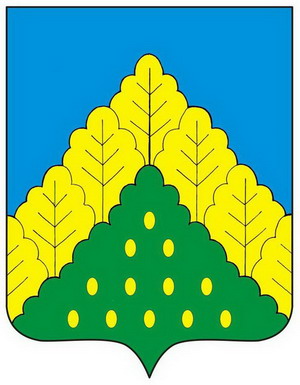 ЧĂВАШ РЕСПУБЛИКИНКОМСОМОЛЬСКИ РАЙОНĔНАДМИНИСТРАЦИЙЕЙЫШĂНУ26.06.2018 ç.  №322Комсомольски ялĕАДМИНИСТРАЦИЯ КОМСОМОЛЬСКОГО РАЙОНАЧУВАШСКОЙ РЕСПУБЛИКИПОСТАНОВЛЕНИЕ26.06.2018 г. №322село Комсомольское